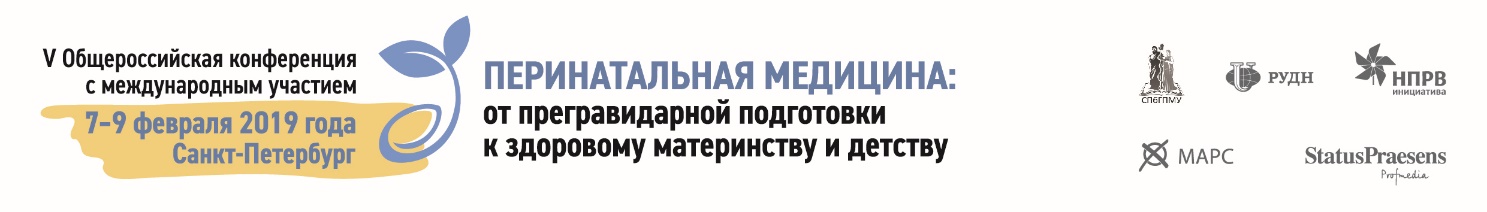 Уважаемые коллеги!Информируем вас о том, что к V Общероссийской конференции с международным участием «Перинатальная медицина: от прегравидарной подготовки к здоровому материнству и детству», 
7–9 февраля 2019 года, отель «Санкт-Петербург» (Пироговская набережная, д. 5/2), Санкт-Петербург, будет приурочена публикация научных тезисов. Сроки подачи тезисов — строго до 9 января 2018 года.Стоимость публикации тезисов — 800 руб. Оплата проводится после получения электронного письма от специалиста научного отдела Медиабюро StatusPraesens с уведомлением о том, что по итогам заседания экспертной комиссии принято положительное решение о публикации тезисов. 
В письмо будет вложена платёжная квитанция.Внимание! Участники, оплатившие регистрационный взнос, могут опубликовать одни тезисы бесплатно, также бесплатно публикуются докладчики Конференции. Зарегистрироваться можно на сайте https://praesens.ru/registratsiya-Spb-2019/, после чего Вам по электронной почте будет отправлена квитанция на оплату участия в Конференции / оплатить на сайте.ТРЕБОВАНИЯ К ПУБЛИКАЦИИ ТЕЗИСОВПожалуйста, обратите внимание на комментарии, помеченные красным, это важно!Тематика публикуемых тезисов должна соответствовать научной программе Конференции.Тезисы должны соответствовать следующей логической структуре: актуальность, цель, материалы и методы исследования, полученные результаты и заключение — без специального выделения разделов, без таблиц и рисунков.Тезисы должны быть набраны в текстовом редакторе Word for Windows (версия не ранее 6.0), шрифт Times New Roman (размер 12), интервал 1,5, объём не более 2 страниц, от одного автора не более двух тезисов.В начале тезисов необходимо краткое резюме (5–6 строк) на русском и английском языках, ключевые слова на русском и английском языках.В заголовке необходимо указать следующую информацию: Фамилия И.О. (именно в таком порядке, имя-отчество сокращённо), звание и должность, название представляемого вуза или организации (пожалуйста, указывайте полное название вуза или организации, не используйте сокращения), адрес электронной почты и контактный мобильный телефон.Материалы желательно подавать в виде файла-вложения в электронное письмо
(e-mail: kyi@praesens.ru — Юлия Копылова) или на электронном носителе (флеш-карта, CD). Формат названия файла — ФамилияИО-Санкт-Петербург19.doc или ФамилияИО-Санкт-Петербург19.docx в зависимости от версии вашего текстового редактора (пример:ИвановИИ- Санкт-Петербург19.doc). В строке «Тема письма» необходимо указать «Тезисы, Санкт-Петербург-2019».После отправки материалов вы получите электронное письмо от специалиста научного отдела Медиабюро StatusPraesens, подтверждающее сам факт получения тезисов, а затем через несколько дней — письмо о решении экспертного совета в отношении публикации тезисов с квитанцией на оплату. Подтверждением оплаты считается присланная копия оплаченной квитанции: e-mail — kyi@praesens.ruМатериалы, полученные Оргкомитетом позднее 9 января 2019 года, не отвечающие перечисленным требованиям, отклонённые научным экспертным советом либо не подкреплённые оплатой до 11 января 2019 года, публиковаться не будут.Образец оформления тезисов смотрите на следующей странице.С уважением, Оргкомитет[Образец оформления тезисов]НАЗВАНИЕ ТЕЗИСОВ (НЕ БОЛЕЕ ТРЁХ СТРОК)ШРИФТ TIMES NEW ROMAN 12 pt,ЖИРНЫЙ, ЗАГЛАВНЫЕ БУКВЫБутлеров А.М., канд. мед. наук, ассистент кафедры акушерства и гинекологии Руководитель: (если есть) проф. Менделеев Д.И. (Times New Roman 12 pt )Название вуза или организации, которую Вы представляетеВаш электронный адрес. Шрифт Times New Roman 12 pt, курсив Краткое резюме (пять-шесть строк) на русском и английском языкахКлючевые слова на русском и английском языкахНиже мы приводим пример правильно оформленных тезисов Значение МРТ плода в диагностике врождённых пороков развития головного мозгаИванова И.И., докт. мед. наук, старший научный сотрудник Российский университет дружбы народовE-mail: 111ssttt@ya.ru, моб. тел.: +7(888) 888 8888Ретроспективный анализ 65 МРТ головного мозга плода показал равное количество совпадений и несовпадений МРТ- и УЗ-диагнозов (по 35%), 30% — уточнения УЗ-диагноза и получение дополнительной информации в 68% случаев. Полученные результаты наглядно демонстрируют необходимость включения МРТ в алгоритм обследования беременной при обнаружении каких-либо изменений на УЗИ.The retrospective analysis 65 fetal brain MRI and US showed an equal quantity (about 35%) agreement and discordance of their results, in 30% — MRI makes more precise definition of pathology and in 68% gives the additional information to US. These data obviously demonstrate the necessity of including MRI in obstetrical examination algorithm when US reveals any changes in fetal brain.Ключевые слова: рак молочной железы, реабилитация, арт-терапия творческим самовыражением, копинг-стратегииKeywords: breast cancer, rehabilitation, art-therapy with creative self-expression, coping strategiesЧастота всех врождённых пороков развития (ВПР) достигает 5,5%, из них около 25% — пороки развития центральной нервной системы (ЦНС). Дородовая диагностика ВПР ультразвуковым (УЗ) методом в среднем 45–55% (по результатам патогистологических исследований за . в г. Новосибирске). Магнитно-резонансная томография (МРТ) плода — наиболее точный, абсолютно безопасный и неинвазивный метод диагностики ВПР, который уже более 25 лет широко применяется в акушерской практике за рубежом. Метод позволяет детально рассмотреть плод, материнские структуры и родовые пути.Цель исследования — продемонстрировать значение МРТ плода в диагностике ВПР головного мозга путём качественного и количественного анализа сопоставления результатов УЗ- и МР-методов. УЗИ плода выполнены на стационарных ультразвуковых сканерах экспертного класса (Voluson-730 Expert, GE). МРТ плода проводили в МТЦ СО РАН г. Новосибирска на 1,5Т томографе «Achieva» («Philips», Нидерланды) с использованием гибкой катушки «Sense-Body». Использовали сверхбыстрые последовательности типа HASTE, SSh-TSE-T2 (ТЕ=80 мс и 60 мс), Т1-GE, EPI, SSh-MRCP, DYN-B-FFE (кинорежим). Проведён ретроспективный анализ результатов 65 МРТ головного мозга плода. Для верификации инфекционного поражения использовали клинические, биохимические и иммунологические исследования, для верификации грубых органических изменений — патоморфологические данные. Средний возраст беременных — 29 (20–42) лет, средний гестационный срок плодов — 26 (19–38) нед.В 78% случаев МРТ плода проводится по поводу аномалий развития ЦНС, из них 40% — при подозрении по результатам УЗИ на аномалии срединных структур. В диагностике агенезии мозолистого тела методом МРТ много (46%) ложноположительных результатов и редкие (менее 8%) ложноотрицательные результаты УЗИ. В первом случае, на МРТ были выявлены: деструктивные перивентрикулярные изменения, кисты прозрачной перегородки, вентрикуломегалия, внутрижелудочковое кровоизлияние, гипоксико-ишемическое поражение ЦНС, стеноз водопровода мозга, нормальное развитие головного мозга. К преимуществам МРТ в диагностике всего спектра аномалий срединных структур следует отнести не только демонстрацию самой аномалии, но и уточнение её варианта: гипогенезии и агенезии мозолистого тела, лобарной голопрозэнцефалии и септальной агенезии, агенезии мозолистого тела и стеноза водопровода мозга. Выявлено 30% совпадений с УЗ-диагнозом, 46% несовпадений и 24% уточнений варианта аномалии. Зафиксировано большое число расхождений (50% несовпадений и 50% уточнений) УЗ- и МР-диагнозов аномалий развития задней черепной ямки (ЗЧЯ), которые составили 12% всех МРТ ЦНС. Так, подозрения по УЗИ на аномалию Денди–Уокера и кисту ЗЧЯ ни разу не подтвердились на МРТ, а были выявлены гипогенезия мозжечка, кровоизлияние в структуре мозжечка, увеличенная большая цистерна. В диагностике вентрикуломегалии УЗ-метод продемонстрировал отсутствие ложноположительных и 44% ложноотрицательных результатов. В 35% случаев МРТ проводили по желанию беременной без каких-либо показаний. Почти у половины пациенток на МРТ была получена дополнительная информация о состоянии головного мозга плода в виде незначительного отставания развития или асимметрии боковых желудочков. Достоинства МРТ не ограничиваются подтверждением, уточнением или исключением УЗ-диагноза. Было показано, что в 68% случаев МРТ позволяет получить дополнительную информацию не только о состоянии головного мозга, но и других органах и системах плода, материнских структурах. МРТ плода зарекомендовала себя как новый и высокоинформативный метод диагностики широкого спектра врождённой патологии головного мозга с высокой специфичностью характеристики патологических изменений. Литература1. Ахаладзе Н.Г. Medix. Anti-Aging. — 2011. — №1 (19). — С. 18–20.2. Бовт Ю.В. Медицина сьогоднi i завтра. — 2011. — №4 (53). — С. 105–107.3. Бурлачук Л.Ф. Словарь-справочник по психодиагностике. — 2008. — 688 с.4. Бэддели А. Ваша память. — 2001. — 233 с.5. Нефёдова А.Л. Физическое воспитание студентов. — 2011. — №1. — С. 130–132.